CURRICULUM VITAE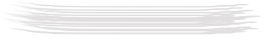 Personal DataProfessional SkillsHTML/CSS ( 1,5 year), JQuery (1,5 year ), Photoshop ( 2 years), PHP (1,5 years), SEO (6 months)Patient, hard-working, detailed, good Communication skill.Team Working: Be able to work independently as well as in team.Can work under high pressure environment and flexibility.Education2011-2014: Learning in College Of Finance and Customs - CFC.Major: Manager information systems.Working Experience6 Months in position SEO at Đông Thái  Co., Ltd.1,5 Years in position Webdesigner PHP and HTML at Nina  Co., Ltd.Job Description:Lay out the website by using HTML, CSS, SASS, LESS Javascript and coding PHP.Working on PHP:Building the PHP theme project.Building the responsive website.Building the theme CodeIgniter framework in Thesis Graduation.Research and Working in HTML5, CSS 3, PHP:Participating in many Responsive Website Projects.Really interested in research HTML 5, CSS3 to create professional website. Job ObjectiveWorking in international environment and become a successful Front End Web Developer.Characteristics and HobbiesI’m very funny and sociable with people in company. So I like outside activities with colleague: singing, swimming ….I love singing, reading magazine about Computer and technology.Future WorkI will try to working hard to be professional front end developer. Make more beautiful website for customer.Beside the technical skill I will improve my soft skill to be a good leader in company.My Projecthttp://www.donziahome.com/index.phphttp://lavamix.vn/http://www.autoconghoa.com/http://vinhphongapple.com/http://sagohouse.com/http://www.kientrucnca.com/Full Name:Nguyễn Trần Quế PhươngDate of Birth:18/10/1993Place of Birth:Bà Rịa Vũng Tàu ProvinceGender:FemaleNationalityVietnameseAddress24/51 street Lê Thị Hồng, 7  ward, district Gò Vấp, Ho Chi Minh cityPhone0938 477 707E-mailntquephuong.nina@gmail.com